ST ANDREWS NURSERY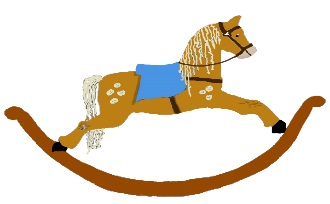 HOME LEARNING ADVICEIssue 15 Over the coming weeks we wish to support you with ideas on how you can support your child’s continued learning at home.  In this bulletin our team have produced some suggestions on how to keep learning going at home.  THE IMPORTANCE OF PLAYPlay is how our youngest children’s learning and development.  It will be very important that time is made within a day for quality play experiences. Playing alongside your child at times during the day is going to have the maximum impact.  This will provide them with the security and comfort that they will require over the coming weeks, but it will also help you have fun together.  Play enables children to develop a range of skills including communication, problem solving, imagination, co-operation etc. It can take place indoors or outdoors. The following web links may provide further information and practical ideas. https://www.playscotland.org/parents-families/https://education.gov.scot/parentzone/learning-at-home/learning-through-play/ONLINE RESOURCESSuggested resources and links have been included below to support learning and development. As with any online resource, parental guidance and supervision is recommended to ensure children are accessing these in a safe and appropriate manner. The Selfish Crocodile by Faustin Charles With your child watch and listen to the following story being read aloud on YouTube. https://www.youtube.com/watch?v=0-NhjfJ_RZIHere are some suggestions to use with this story.LiteracyCan you name the animals in the forest and describe them? For example the elephant is very big and grey and has a trunkCan you talk about why the animals didn’t want to go to the river?Do you know what it means to be “in pain”?Can you think of any other story which has a brave little mouse as a character?Maths/NumeracyWhich creature in the forest is the biggest and which is the smallest?Can you count all the crocodile’s teeth?The animals went “for miles” to bathe. Can you think of a place that is very far from your house that you’ve been to?Health and WellbeingThe title of the book is The Selfish Crocodile. Do you know what “selfish” means? Can you think of a time when you or somebody else has acted in a selfish way?What do you need to do to take care of your teeth and who would you go to see if you had a sore tooth?How would you show you were “the best of friends” with someone?Can you draw a colourful fish who is happy to be swimming in the river?RHYMETIMENow watch this song and try to sing along and do the actions and noises!  Have fun. https://www.youtube.com/watch?v=IkanoEmIcHM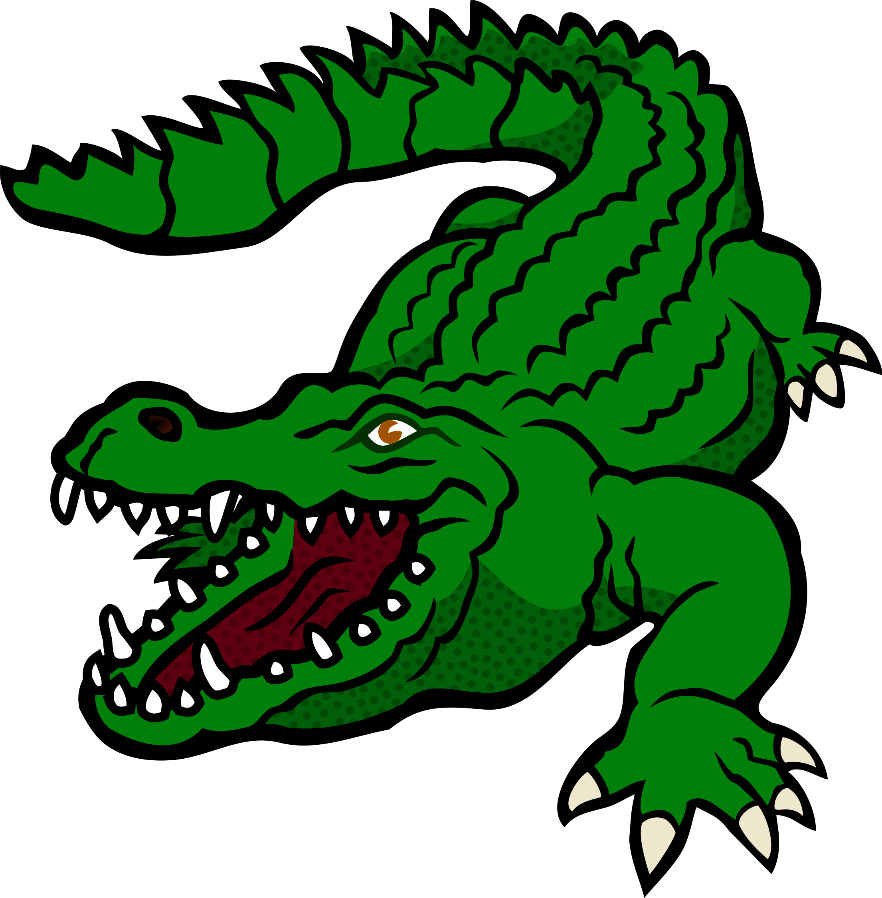 Don’t forget to share your home learning times with us.  Take a photo and email it to us at: standrewsnur.enquiries@fife.gov.uk  By sending us in your photos you are agreeing that we can then post them on our website or social media page to help you keep connected with your friends. 